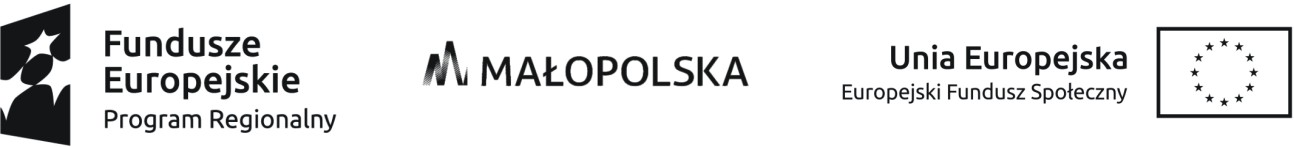 Lista rankingowa wniosków, które otrzymały pozytywną ocenę formalną Biznes Planu do projektu "Nowy Start III "złożonego w I naborze w Centrum Biznesu Małopolski Zachodniej Sp. z o.o.										01.06.2021 r.Lp.Numer EwidencyjnyPoprawny / niepoprawny formalnie11/BP/3/NSIII/I/CBMZPOPRAWNY22/BP/4/ NSIII/I/CBMZPOPRAWNY33/BP/5/NSIII/I/CBMZPOPRAWNY44/BP/2/ NSIII/I/CBMZPOPRAWNY